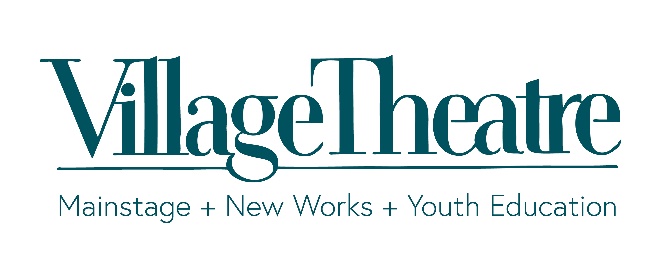 Auction Item Donation FormDonor or Company Name (as it will appear in catalog):Donor Phone:Donor Address (include city, state and zip):Donor Email:Donor Address (include city, state and zip):Contact Phone, if different than above:Donor Address (include city, state and zip):Contact Email, if different than above:Donated Item Information				                Catalog DeadlineDonated Item Information				                Catalog DeadlineDonated Item Information				                Catalog DeadlineApril 18, 2022April 18, 2022Detailed Catalog Item Description: Please be complete (i.e., quantity, size, color, number of people, valid dates, all label information for wine, etc.) Please attach any additional information.Detailed Catalog Item Description: Please be complete (i.e., quantity, size, color, number of people, valid dates, all label information for wine, etc.) Please attach any additional information.Detailed Catalog Item Description: Please be complete (i.e., quantity, size, color, number of people, valid dates, all label information for wine, etc.) Please attach any additional information.Detailed Catalog Item Description: Please be complete (i.e., quantity, size, color, number of people, valid dates, all label information for wine, etc.) Please attach any additional information.Detailed Catalog Item Description: Please be complete (i.e., quantity, size, color, number of people, valid dates, all label information for wine, etc.) Please attach any additional information.Restrictions: (Expiration date, date specific, tax and gratuity not included, etc.)Restrictions: (Expiration date, date specific, tax and gratuity not included, etc.)Restrictions: (Expiration date, date specific, tax and gratuity not included, etc.)Restrictions: (Expiration date, date specific, tax and gratuity not included, etc.)Item Value:(Fair Market Value) $Type of Item    Physical Item    Certificate or Service    Combination Package Certificate or Service Item
     Gift certificate accompanies donation form     Gift certificate will be mailed to Village Theatre     Village Theatre has permission to create certificate          with my contact information on it.  Physical Item     Item will be delivered to Village      Theatre            Please pick up my donation Physical Item     Item will be delivered to Village      Theatre            Please pick up my donation Physical Item     Item will be delivered to Village      Theatre            Please pick up my donationVillage Theatre	Contact: Danielle Franich, Associate Advancement Director303 Front St N.	Ph: (425) 392-1942 x116Issaquah, WA 98027	Please email completed form and current logo to:Village Theatre Tax ID#:  91-1077130		dfranich@villagetheatre.orgVillage Theatre	Contact: Danielle Franich, Associate Advancement Director303 Front St N.	Ph: (425) 392-1942 x116Issaquah, WA 98027	Please email completed form and current logo to:Village Theatre Tax ID#:  91-1077130		dfranich@villagetheatre.orgVillage Theatre	Contact: Danielle Franich, Associate Advancement Director303 Front St N.	Ph: (425) 392-1942 x116Issaquah, WA 98027	Please email completed form and current logo to:Village Theatre Tax ID#:  91-1077130		dfranich@villagetheatre.orgVillage Theatre	Contact: Danielle Franich, Associate Advancement Director303 Front St N.	Ph: (425) 392-1942 x116Issaquah, WA 98027	Please email completed form and current logo to:Village Theatre Tax ID#:  91-1077130		dfranich@villagetheatre.orgVillage Theatre	Contact: Danielle Franich, Associate Advancement Director303 Front St N.	Ph: (425) 392-1942 x116Issaquah, WA 98027	Please email completed form and current logo to:Village Theatre Tax ID#:  91-1077130		dfranich@villagetheatre.org